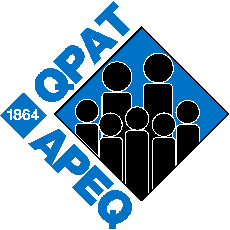 Subject: Notice for unpaid leave for the purpose of an adoptionDear Sir or Madam:In conformity with clause 5-13.47, please consider this a request for leave without salary for the purpose of an adoption, from __________ to __________.I also wish to continue to participate in the insurance plans for which I am eligible and to pay the full cost of premiums.  Sincerely,Name Mailing Addressc.c. : Local Union